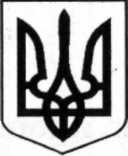 КУЗЕМИНСЬКИЙ ЛІЦЕЙ ІМЕНІ ВАСИЛЯ ШАРЕНКАГРУНСЬКОЇ СІЛЬСЬКОЇ РАДИ ОХТИРСЬКОГО РАЙОНУ СУМСЬКОЇ ОБЛАСТІвул. Центральна, 22, с. Куземин, Охтирський район Сумська область, 42752e-mail: kuzemyn2014@meta.uaНАКАЗ08.01.2024                             	          № 3Про підсумки проведення самооцінювання управлінських процесів Куземинського ліцеюВідповідно до вимог частини третьої статті 41 Закону України «Про освіту», частини другої статті 42 Закону України «Про повну загальну середню освіту», наказу Міністерства освіти і науки України від 30.11.2020 № 1480 «Про затвердження методичних рекомендацій з питань формування внутрішньої системи забезпечення якості освіти у закладах загальної середньої освіти», Положення про внутрішню систему забезпечення якості освіти, Статуту закладу освіти, інших нормативних документів, наказу ЗЗСО «Про створення робочої і моніторингової груп та проведення комплексного самооцінювання за чотирма напрямками» № 1 від 03.01.2023, з метою розбудови внутрішньої системи забезпечення якості освіти у ЗЗСО, постійного підвищення якості освітньої діяльності, використання системного підходу до здійснення моніторингу на всіх етапах освітнього процесу впродовж І семестру 2023-2024 навчального року було проведено самооцінювання управлінських процесів Куземинського ліцею.   Самооцінювання було здійснено за  напрямком  управлінські процеси закладу освіти. Для проведення самооцінювання  управлінської діяльності використовувалися           наступні методи збору інформації: • опитування учасників освітнього процесу (анкетування;	•спостереження  (за	освітнім середовищем, проведенням навчальних занять тощо); • вивчення документації закладу освіти. Першим етапом дослідження стало проведення опитування у формі анкетування батьків, учнів, педагогічних працівників. Участь батьків у цьому дослідженні є надзвичайно важливою, оскільки саме батьки знають свою дитину і те, наскільки комфортно їй у ліцеї. Анкета мала на меті допомогти адміністрації освітнього закладу якомога більше дізнатися про освітні потреби учнів, щоб їхнє навчання було цікавим, ефективним і корисним. Участь в опитуванні взяло 125 респондентів.      Результати опитування засвідчили, що більшість батьків є свідомими щодо своєї відповідальності у вихованні та здобутті якісної освіти дітьми, розвивають навички працьовитості, наполегливості і відповідальності у своїх дітей, забезпечують умови для навчання дітей удома (стежать за виконанням домашніх завдань, заохочують та мотивують до    навчання), не обговорюють в негативному контексті у присутності дітей вчителів і шкільні ситуації, оскільки це може негативно вплинути на ставлення дітей до ліцею. 54,9% батьків надають допомогу дітям у виконанні домашніх завдань. 54,9% учнів охоче ідуть до ліцею. Якщо дитина неохоче іде у ліцей, то у 50,4% це небажання пов’язане з охотою «довше поспати»; 68,1 % учнів (зі слів батьків) відповідально ставляться до навчання. У 65,5% дітей не виникало труднощів щодо адаптації у ліцеї. 42,2% батькам вдається поспілкуватися з керівництвом навчального закладу та досягти взаєморозуміння. На думку батьків, вчителі справедливо оцінюють навчальні досягнення дітей. 54% батьків отримують інформацію про критерії, правила і процедури оцінювання навчальних досягнень учнів. Більшість батьків отримують інформацію про перебіг освітнього процесу від класних керівників.      За результатами опитування, педагогічному колективу слід більше уваги приділяти питанням щодо проведення освітньої роботи з батьками щодо попередження кібербулінгу та безпечного використання мережі Інтернет.     Результати проведеного самоаналізу системи управлінської діяльності засвідчили наступне. Ліцей має чітко сформульовану, зрозумілу та реалістичну стратегію розвитку. Стратегія визначає місію, візію та цілі діяльності закладу освіти, умови, які необхідні для їхнього досягнення, пріоритети та кроки, які керівництво та педагоги планують здійснити для    досягнення визначених цілей відповідно до принципів освіти та підготовки учнів до майбутнього життя.       Стратегію розвитку оприлюднено, вона доступна для батьків та інших зацікавлених осіб. Заклад освіти регулярно відстежує та збирає інформацію, необхідну для свого стратегічного розвитку (зміни в законодавстві, розвиток освітньої політики, соціально-економічних умов регіону, демографічних тенденцій, плани територіального розвитку регіону тощо) і відображає їх у процесі коригування стратегії розвитку. Ліцей має чіткий і реалістичний річний план роботи. Здійснюється аналіз виконання плану за попередній навчальний рік. Всі компоненти річного плану є вимірюваними. До його розроблення залучаються усі учасники освітнього процесу.     Керівництво закладу освіти постійно вивчає потреби учнів та працівників закладу, готує і доводить до відома засновника запити для задоволення потреб закладу освіти та відстежує їх реалізацію. Керівництво враховує, наскільки матеріально-технічне та фінансове забезпечення           сприяє або зменшує можливості для досягнення цілей, закладених у стратегії розвитку. Заклад освіти надає засновнику об’єктивну та актуальну інформацію щодо своїх потреб. Керівництво ліцею систематично оцінює стан матеріально-технічних умов для навчання. Відповідно до стратегії розвитку та у співпраці із засновником заклад освіти підтримує такий стан матеріальних умов, який забезпечує доступ до освіти кожному учневі відповідно до його індивідуальних освітніх потреб.      Керівництво закладу освіти сприяє створенню комфортного психологічного клімату та атмосфери довіри між учасниками освітнього процесу. Всі конфлікти в закладі освіти вирішуються конструктивно. Керівник створює умови для попередження конфліктів, а у разі їх виникнення сприяє їх вирішенню на рівні закладу. Управлінські рішення є обґрунтованими та прозорими, учасники освітнього процесу мають можливість впливати на ухвалення управлінських рішень.      У закладі освіти створено інформаційний простір для забезпечення відкритості його діяльності. Створено та постійно підтримується офіційний вебсайт, який містить всю необхідну інформацію про діяльність закладу освіти. Заклад має власну сторінку у соціальних мережах – Фейсбук. Інформація, що розміщується на сайті та в соціальних мережах, стосується усіх аспектів діяльності закладу освіти.      Ліцей повною мірою забезпечена висококваліфікованими педагогічними та іншими працівниками. Штат педагогічних працівників сформовано, вакансії заповнюються вчасно, усі педагогічні працівники працюють за фахом. Керівництво закладу освіти проводить кадрову політику з урахуванням освітньої програми. Заклад освіти застосовує та раціонально використовує засоби матеріального  і     морального      заохочення.	     Керівництво    сприяє підвищенню    кваліфікації    педагогічних	працівників,	атестації, сприяє постійному   професійному вдосконаленню	педагогів. Мотивує	педагогів до самоаналізу власної        педагогічної діяльності.	Керівництво		закладу заохочує педагогічних працівників до розроблення різноманітних інформаційних освітніх ресурсів та допомагає їх оприлюднювати.  Принцип людиноцентризму, а також дотримання прав учасників освітнього процесу закріплені в основних документах закладу освіти: статуті, освітній програмі, правилах поведінки, правилах внутрішнього розпорядку. Учасники освітнього процесу обізнані зі своїми правами та обов’язками, вважають їх справедливими та доречними. Керівництво закладу освіти вчасно реагує на порушення прав і обов’язків учасників освітнього процесу, приймає відповідні рішення та аналізує їх виконання. Керівництво закладу освіти відкрите до діалогу з учасниками освітнього процесу, постійно сприймає та враховує їхні пропозиції.       У закладі освіти спостерігається ефективна співпраця та комунікація між керівником та його заступниками, іншими працівниками. Налагоджено канали комунікації керівництва з іншими учасниками освітнього процесу. Органи громадського самоврядування діють активно та ефективно, допомагають керівництву вирішувати проблеми ліцею та ухвалювати раціональні          управлінські рішення.НАКАЗУЮ:    1. Вважати рівень організації  управлінських процесів у закладі освіти достатнім.	  2. Адміністрації та педагогічному колективу ЗЗСО надалі професійну діяльність скеровувати на реалізацію наступних цілей: - забезпечення рівних умов для навчання і розвитку учнів, незалежно від їхньої статі, релігії, доходів родини, місця проживання тощо; - надання якісних освітніх послуг та підвищення довіру до системи оцінювання результатів навчання;   - створення та підтримку у закладі освіти безпечного освітнього середовища;    -  прийняття обґрунтованих управлінських рішень щодо реалізації політики забезпечення   якості освіти та освітньої діяльності закладу;-   забезпечення принципів та механізмів реалізації академічної доброчесності в закладі освіти;   - створення умов навчання та праці, які забезпечують партнерство учасників освітнього процесу;   - отримання постійного зворотного зв’язка щодо якості результатів навчання учнів та вчасне        реагування на виявлені проблеми;   - відстежування результатів навчання осіб з особливими освітніми потребами для створення     оптимальних умов їхнього навчання та розвитку; -   постійне вдосконалення якості педагогічної діяльності, системи оцінювання закладу освіти, освітнього середовища;    - підвищення ефективності використання інформаційних, матеріальних та кадрових ресурсів           у закладі освіти;    - забезпечення прозорості діяльності закладу освіти з метою довіру учасників освітнього  процесу до нього.      3.Про створення робочої і моніторингової груп та проведення комплексного самооцінювання за чотирма напрямками.    4. Контроль за виконанням  наказу залишаю за собою. Директор                                                                  Людмила ЯВТУШЕНКОЗ наказом ознайомлені:                                            Оксана РЕШІТЬКОНаталія КАЛЮЖНА                                                Світлана КРАВЧЕНКОВалентина КУЛИК                                                   Лідія ШЕВЧЕНКООльга ЗОСИМОВА                                                   Юлія ЛЯШЕНКОТетяна РЕШІТЬКО                                                   Тамара ЗУБЧЕНКОНадія ДАВИДОВА                                                    Валентина КУЛИК Маргарита ЩЕРБАК                                                 Лідія ЛАЗУРЕНКОТетяна РЕШІТЬКО                                                    Наталія КАЛЮЖНАНаталія НАЗАРЕНКО                                               Анастасія ГРИЦИНАНаталія ТОРЧИЛО                                                    Анна ТИМОФІЇВАОльга УГРІМОВА                                                     Світлана КУЧЕРНаталія ТОКАРЬ                                                        Тамара КАЛЮЖНА                                                                                                                                     